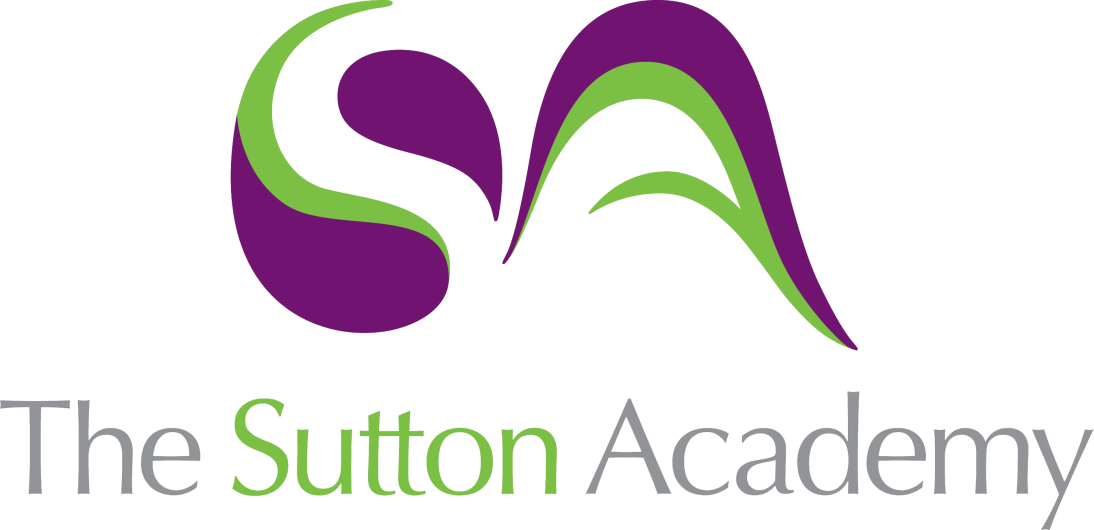 Knowledge Rich Curriculum Plan Year 11: Spoken Language- Autumn One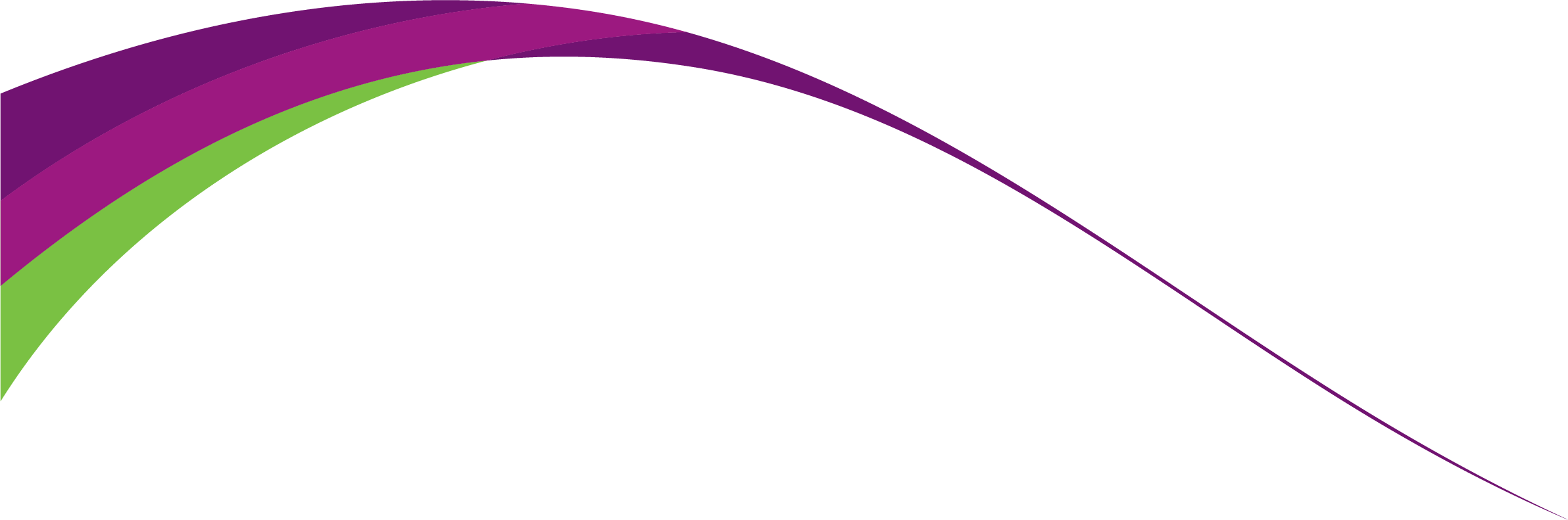 Lesson/Learning Sequence Intended Knowledge:Students will know that…Tiered Vocabulary Prior Knowledge:In order to know this students, need to already know that…Written link the wider curriculum Assessment Lesson OneStudents will know what the spoken language of the GCSE includes.They will know that they need to:Select a topicPlan a speech using the paper 2 frameInclude a range of persuasive devicesLearn a speech for presentationConsider performative techniques Students will understand what is needed in a persuasive speech:ARIPEFOREST techniquesPaper 2 structureStudents will know: -What ARIPEFOREST techniques are.-How to use the P2 writing frameLinks to: Paper Two at KS4.Rhetoric Scheme at KS3.Lesson TwoStudents will know how structure alters the impact of a speech.Engage your reader and spell out your point of view clearlyLet me ask you a question:What makes you want to get out of bed in the morning? What drives you? What makes you determined to succeed? I read a statement in the newspaper last week that claimed… It is imperative to find a passion at a young age if you want to be focussed and goal orientated. I must say, I agree.Introduce yourself and your context and explain why this influences your viewpointLet me introduce myself: I am a teacher at The Sutton Academy. I grew up as a young person with hobbies and interests; these hobbies and interests enabled me to make big accomplishments, travel the world and have incredible experiences. Although my passions changed as I grew up and tried different things, my personal ethos and drive for success stayed with me. Address the first part of the statementI strongly believe that ….Young people need to be nurtured and encouraged to find something that they are interested in. They need to have a reason to be excited in the morning beyond TikTok and SnapChat.I believe this because….As  somebody who works with young people daily, I see those with passions, hobbies and interests, thriving beyond those who lack the inspiration and passion to devote their time to something new.Address the second part of the statementNow, let me affirm my view thatYoung people need to be inspired.I read a survey of a large group of teenagers where 50% of them said they had a passion or hobby ranging from football to chess and ballet to graphic design, Of those 50%, everyone of them said they were happier, more positive people because they had a passion to focus on. Given that teenage depression and anxiety is at an all time high and employment of 18-25 amongst the lowest rates, I am sure you can agree that having a focus is important.5.  One sentence paragraphLet me tell you something: teaching changes lives.Relate the issue to the readerNow, I know that this topic is something that you will be familiar with but let me tell you about …..My own personal experience with school. I stand here in front of you today thanks to inspiring teachers from my school days. Teachers that ignited my passion and fuelled my dreams. I am not alone in feeling this way. Explain what you think needs to happenAs a nation, we need to …Encourage young people into finding what sets their passion slight and  support them to realise their dreams. 8.  Make a link back to the start:  end with a hard hitting declarativeHopefully, the next time I open the newspaper will be met with news that …..Teenage depression and anxiety is on the decline and young people everywhere are finding opportunities to be the best versions of themselves. Lesson ThreeStudents will learn about the importance of proof reading.What makes you want to get out of bed in the morning?  What drives you? What makes you determined to succeed? These are questions you should all be asking yourselves. For me, the answer is teaching. Let me tell you something: teaching changes lives.I know because I stand here in front of you today thanks to inspiring teachers from my school days. I am not alone in feeling this way. Three quarters of people surveyed in the workplace agreed that their careers had been shaped by a teacher, or tutor from their youth.A career in teaching is fruitful, and varied, and uplifting. Yes, it’s challenging and there are days when I could just give up but what would I do then? Students will learn how to self-assess against the spoken language criteria.Students will learn how to improve their speech and redraft for improvement.Lesson FourStudents will know that eye contact…Students will know that gesture…Students will know that pause…Students will know that pace…Students will know that volume…Students will know that facial expression…